З метою вдосконалення системи управління житлово-комунальним господарством, підвищення ефективності і надійності його функціонування та забезпечення якісного і безперебійного надання послуг з постачання теплової енергії, гарячої води, централізованого водопостачання та водовідведення, відповідно до Закону України «Про житлово-комунальні послуги», Закону України «Про метрологічну діяльність», наказу Державного Комітету України з питань житлово-комунального господарства від 25.04.2005 № 60 «Про затвердження Порядку визначення виконавця житлово-комунальних послуг у житловому фонді», враховуючи рішення Сумської міської ради від 24.04.2019               № 4989-МР «Про добровільне приєднання територіальних громад сіл Піщане, Верхнє Піщане, Загірське, Трохименкове, Житейське, Кирияківщина Піщанської сільської ради Ковпаківського району м. Суми до територіальної громади міста Суми Сумської міської ради», від 21.10.2020 № 7586-МР «Про включення територій територіальних громад (населених пунктів) до складу території Сумської міської територіальної громади», керуючись підпунктом 8 пункту «а» статті 27, підпунктом 1 пункту «а» статті 30, частиною першою статті 52 Закону України «Про місцеве самоврядування в Україні, виконавчий комітет Сумської міської радиВИРІШИВ:1. Визначити виробниками та виконавцями комунальних послуг на території Сумської міської територіальної громади: а) з централізованого водопостачання та водовідведення: - виробника Комунальне підприємство «Міськводоканал» Сумської міської ради (далі –                 КП «Міськводоканал» Сумської міської ради); б) з постачання теплової енергії (централізованого опалення) та постачання гарячої води (централізованого постачання гарячої води) в межах території обслуговування згідно з додатком 1 - виробника Акціонерне товариство «Сумське машинобудівне науково-виробниче об’єднання» (далі по тексту - АТ «Сумське НВО»), за винятком постачання гарячої води (централізованого постачання гарячої води) з 01.04.2021 до початку опалювального періоду 2021-2022 років;в) з постачання теплової енергії (централізованого опалення) та постачання гарячої води (централізованого постачання гарячої води) у межах території обслуговування згідно з додатком 2 та постачання гарячої води (централізованого постачання гарячої води) з 01.04.2021 до початку опалювального періоду 2021-2022 років в межах території обслуговування згідно з додатком 1 - виробника Товариство з обмеженою відповідальністю «Сумитеплоенерго» (далі по тексту – ТОВ «Сумитеплоенерго»).	2. Для забезпечення споживачів в межах території обслуговування згідно з додатком 1 безперебійною та якісною послугою з постачання гарячої води (централізованого постачання гарячої води) з 01.04.2021 до початку опалювального періоду 2021-2022 років, рекомендувати:2.1. АТ «Сумське НВО»:2.1.1. До 01.04.2021 поінформувати в письмовій формі споживачів у межах території обслуговування згідно з додатком 1 до рішення про припинення надання АТ «Сумське НВО» та початок надання ТОВ «Сумитеплоенерго» послуг з постачання гарячої води (централізованого постачання гарячої води) з 01.04.2021 до початку опалювального періоду 2021-2022 років, а також про необхідність сплачувати вартість спожитих послуг з 01.04.2021 до початку опалювального періоду 2021-2022 років на рахунки ТОВ «Сумитеплоенерго».2.1.2.До 15.04.2021 передати ТОВ «Сумитеплоенерго» інформацію про базу даних та показники лічильників гарячої води споживачів у межах території обслуговування згідно з додатком 1 до рішення станом на момент припинення надання АТ «Сумське НВО» послуг з постачання гарячої води (централізованого постачання гарячої води).2.1.3. Після початку опалювального періоду 2021-2022 років поінформувати в письмовій формі споживачів у межах території обслуговування згідно з додатком 1 до рішення про поновлення надання АТ «Сумське НВО» послуг з постачання гарячої води (централізованого постачання гарячої води) на опалювальний період 2021-2022 року.2.1.4. До 01.04.21 врегулювати договірні відносини з                                                        КП «Міськводоканал» щодо припинення надання послуг постачання холодної води для потреб надання послуг з постачання гарячої води (централізованого постачання гарячої води) у межах території обслуговування згідно з додатком 1 з 01.04.2021 до початку опалювального періоду 2021-2022 років.2.2. ТОВ «Сумитеплоенерго»:2.2.1. До 15.04.2021 поінформувати в письмовій формі споживачів у межах території обслуговування згідно з додатком 1 до рішення про надання                          ТОВ «Сумитеплоенерго» послуг з постачання гарячої води (централізованого постачання гарячої води) з 01.04.2021 до початку опалювального періоду 2021-2022 років та про необхідність сплачувати вартість спожитих послуг з 01.04.2021 до початку опалювального періоду 2021-2022 років на рахунки                                          ТОВ «Сумитеплоенерго».2.2.2. До початку опалювального періоду 2021-2022 років поінформувати в письмовій формі споживачів у межах території обслуговування згідно з  додатком 1 до рішення про припинення надання ТОВ «Сумитеплоенерго» послуг з постачання гарячої води (централізованого постачання гарячої води) на опалювальний період 2021-2022 років.2.2.3. До 01.11.2021 передати АТ «Сумське НВО» інформацію про показники лічильників гарячої води споживачів в межах території обслуговування згідно з додатком 1 до рішення станом на момент припинення надання ТОВ «Сумитеплоенерго» послуг з постачання гарячої води (централізованого постачання гарячої води).2.2.4. До 01.04.21 врегулювати договірні відносини з                                                       КП «Міськводоканал» щодо надання послуг постачання холодної води для потреб надання послуг з постачання гарячої води (централізованого постачання гарячої води) у межах території обслуговування згідно з додатком 1 з 01.04.2021 до початку опалювального періоду 2021-2022 років. 3. Виробникам та виконавцям комунальних послуг з постачання теплової енергії (централізованого опалення), гарячої води (централізованого постачання гарячої води), централізованого водопостачання та водовідведення у встановленому порядку надавати до Департаменту інфраструктури міста Сумської міської ради звітність та інформацію, яка стосується надання якісних послуг населенню, експлуатації та ремонту інженерного обладнання та мереж. 4. До 01.07.2021 виробникам та виконавцям комунальних послуг з постачання теплової енергії (централізованого опалення), гарячої води (централізованого постачання гарячої води), централізованого водопостачання та водовідведення, визначених пунктом 1 даного рішення (КП «Міськводоканал» Сумської міської ради (Сагач А.Г.), АТ «Сумське НВО» (Забіцький В.В.),                    ТОВ «Сумитеплоенерго» (Васюнін Д.Г.), спільно з Департаментом забезпечення ресурсних платежів Сумської міської ради (Клименко Ю.М.) провести інвентаризацію мереж постачання теплової енергії (централізованого опалення), гарячої води (централізованого постачання гарячої води), централізованого водопостачання і водовідведення (в тому числі магістральних та розподільчих мереж, що проходять через підвальні приміщення житлових будинків). 5. До 01.09.2021 Департаменту забезпечення ресурсних платежів Сумської міської ради здійснити заходи щодо зарахування виявлених безгосподарних мереж постачання теплової енергії (централізованого опалення), гарячої води (централізованого постачання гарячої води), централізованого водопостачання і водовідведення (в тому числі магістральних та розподільчих мереж, що проходять через підвальні приміщення житлових будинків) до комунальної власності територіальної громади м. Суми з подальшою передачею їх на обслуговування виконавцям комунальних послуг, визначених пунктом 1 даного рішення, відповідно до чинного законодавства. 6. Виробникам та виконавцям комунальних послуг з постачання теплової енергії (централізованого опалення), гарячої води (централізованого постачання гарячої води), визначених пунктом 1 даного рішення щороку до 1 жовтня здійснювати комплекс необхідних заходів, у т.ч. по технічному забезпеченню надання якісних послуг з постачання теплової енергії (централізованого опалення) та гарячої води (централізованого постачання гарячої води) в межах території, передбаченої пунктом 1 даного рішення з метою забезпечення належного проходження опалювального сезону в місті Суми.7. Рішення виконавчого комітету Сумської міської ради від 18 червня 2019 року № 322 «Про визначення виробників та виконавців комунальних послуг з постачання теплової енергії, гарячої води, централізованого водопостачання та водовідведення» втрачає чинність з моменту набрання чинності даним рішенням.8. Рішення набирає чинності з дня його офіційного оприлюднення.9.  Контроль за виконанням даного рішення залишаю за собою.Міський голова 								         О.М. ЛисенкоВласенко Т.В.Розіслати: згідно зі списком розсилки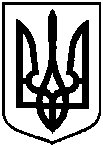 Сумська міська радаСумська міська радаСумська міська радаВиконавчий комітетВиконавчий комітетВиконавчий комітетРІШЕННЯРІШЕННЯРІШЕННЯвід  31.03.2021  № 161 ______  Про визначення виробників та виконавців комунальних послуг з постачання теплової енергії, гарячої води, централізованого водопостачання та водовідведення